Администрация Смоленской области п о с т а н о в л я е т:Внести в абзац второй подпункта 1.4 пункта 1 постановления Администрации Смоленской области от 09.09.2014 № 637 «О размере платы за предоставление социальных услуг и порядке ее взимания» (в редакции постановлений Администрации Смоленской области от 30.12.2014 № 954, от 18.11.2015 № 728,              от 29.12.2015 № 867, от 16.12.2016 № 760) изменения, исключив слова «в части питания и обеспечения медикаментами», дополнив словами «, либо с письменного согласия получателя социальных услуг (его законного представителя) засчитываются в счет последующей платы за предоставление социальных услуг».Губернатор Смоленской области                                                                               А.В. Островский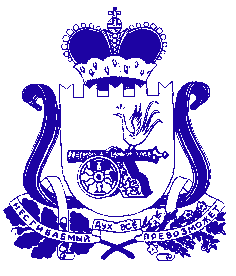 АДМИНИСТРАЦИЯ СМОЛЕНСКОЙ ОБЛАСТИП О С Т А Н О В Л Е Н И Еот  07.04.2020 № 180О внесении изменений в постановление Администрации Смоленской области от 09.09.2014             № 637